Руководство пользователя LR40Об устройствеМногофункциональный походный фонарь с перезаряжаемым аккумулятором и USB-C портом3 источника света и 1 специальный режим с выходной мощностью до 100 люмен и плавным регулированием яркостиВстроенный литий-ионный аккумулятор емкостью в 4000 мАчВстроенная интеллектуальная схема зарядки и разрядки литий-ионного аккумулятора, которая также может использоваться в качестве источника питанияВходной порт USB-C и выходной порт USB-AДужка, расположенная сверху, идеально подходит для использования фонаря в различных условиях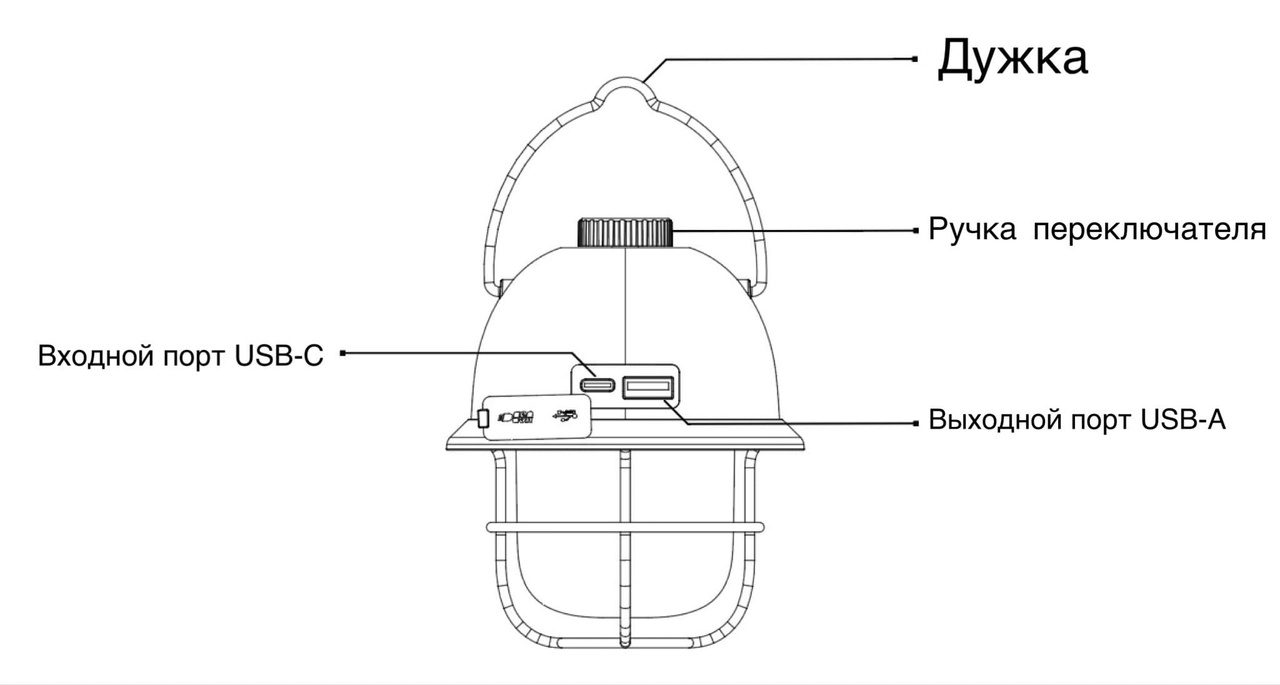 ХарактеристикиРазмеры: 117 мм x 96 мм x 96 мм (4.61" x 3.78" x 3.78") (без учета дужки)Вес: 222 г (7.83 унции) (без учета комплектующих)Комплектующие: зарядный кабель USB-CТехнические характеристикиПримечание: приведенные данные получены при использовании встроенного литий-ионного аккумулятора (4000 мАч, 3,7 В) в лабораторных условиях. Поэтому при эксплуатации данные могут отличаться от приведенных вследствие использования аккумулятора иного типа, а также отличных условий окружающей среды.Функция зарядкиПодключение к внешнему источнику питания: используйте USB-кабель для подключения устройства к USB-адаптеру / блоку питания / любому другому зарядному устройству с USB-портом (выход блока питания: 5 В ⎓ 1 А), чтобы начался заряд. Время зарядки составляет около 4 часов.Сообщение уровня заряда: во время зарядки синие индикаторы будут медленно мигать, сообщая таким образом пользователю уровень заряда. Когда аккумулятор будет полностью заряжен, синие индикаторы начнут беспрерывно гореть. (Функция освещения доступна во время зарядки.)Инструкция по эксплуатацииВключение / выключениеВключение: когда фонарь выключен, зажмите и удерживайте переключатель в течение 2 секунд, чтобы включить теплое освещение.Выключение: когда фонарь включен, зажмите и удерживайте переключатель в течение 2 секунд, чтобы выключить его.Переключение между источниками светаПри включенном фонаре кратковременно нажимайте на переключатель, чтобы переключаться между следующими источниками света: теплое освещение — белое освещение — теплое белое освещение — красное освещение (SOS).Регулирование яркостиПри включенном фонаре крутите ручку переключателя для плавного регулирования яркости.Зарядка внешнего устройстваБлагодаря выходу USB-A фонарь LR40 можно использовать в качестве источника питания для зарядки внешних устройств.Подключение к внешнему устройству: посредством USB-кабеля подключите внешнее USB-устройство к выходному порту USB-A, чтобы начать зарядку.Сообщение уровня разряда: в процессе разрядки синие индикаторы начнут беспрерывно гореть. (Выходное напряжение: 5 В; выходной ток: максимум 1 А)Определение уровня зарядаПри выключенном фонаре кратковременно нажмите на ручку переключателя, и соответствующие индикаторы питания, находящиеся рядом с ним, загорятся, сообщая таким образом уровень заряда аккумулятора. Меры предосторожностиВНИМАНИЕ! Возможно опасное излучение! Не направляйте луч света фонаря в глаза! Иначе это может нанести им серьезный вред.Нагревание устройства во время зарядки и разрядки устройства является нормальным явлением.Не погружайте устройство в воду.Не держите устройство близко к огню, а также не помещайте его в условия с высокой температурой. НЕ роняйте, не ударяйте, не бросайте и не трясите устройство, так как это может привести к повреждению внутренних компонентов.НЕ разбирайте устройство и не вносите изменений в его конструкцию самостоятельно, так как это навредит устройству и приведет к аннулированию гарантии. Пожалуйста, обратите внимание на раздел гарантийного обслуживания для получения более подробной информации.Пожалуйста, не забывайте заряжать устройство каждые 3 месяца, если не планируете им пользоваться длительное время.Утилизируйте устройство / аккумуляторы в соответствии с действующим местным законодательством и правилами.Гарантийное обслуживаниеВся продукция NITECORE® обладает гарантией. При наличии у продукта каких-либо дефектов или брака его можно обменять у местного дистрибьютора в течение 15 дней со дня покупки. После этого неисправную продукцию NITECORE® можно бесплатно починить в течение 24 месяцев со дня покупки. По прошествии 24 месяцев начинает действовать ограниченная гарантия, которая покрывает стоимость работы и обслуживания, но не распространяется на оплату комплектующих и запасных частей.Гарантия аннулируется, в случае если:1. продукция была сломана, реконструирована или модифицирована неофициальными лицами2. продукция была повреждена вследствие неправильного использованияЗа последней информацией о продукции и услугах NITECORE®, пожалуйста, обращайтесь к местному дистрибьютору NITECORE® или пишите на почту service@nitecore.com※ Все изображения, тексты и утверждения, указанные в данном руководстве пользователя, предназначены только для справочных целей. В случае возникновения каких-либо расхождений между данным руководством и информацией, указанной на сайте www.nitecore.com, компания Sysmax Innovations Co., Ltd. оставляет за собой право интерпретировать и изменять содержание данного документа в любое время без предварительного уведомления.Режим освещенияТеплое освещениеТеплое освещениеБелое освещениеБелое освещение Теплое белое освещение Теплое белое освещениеКрасное освещение (SOS)ЯркостьМинимумМаксимумМинимумМаксимумМинимумМаксимум/Яркость15 люмен80 люмен15 люмен50 люмен10 люмен100 люмен10 люменВремя работы45 ч15 ч38 ч10 ч65 ч8 ч/Состояние индикаторовУровень заряда4 беспрерывно горятПриблизительно 100%3 беспрерывно горятПриблизительно 75%2 беспрерывно горятПриблизительно 50%1 беспрерывно горитПриблизительно 25% (пожалуйста, поставьте устройство на зарядку как можно скорее)